Name :				             			Date of Birth:Signature :				Patient’s NHS Data SharingInformation and Preferences - KingstonPatient’s NHS Data SharingInformation and Preferences - KingstonPatient’s NHS Data SharingInformation and Preferences - KingstonKingston GP Chambers & otherLocal InitiativesLocal Data Sharing with Kingston GP Chambers enables your local NHS Kingston care providers, to view the relevant clinical information about you, when they are treating you in a consultation, and so give you the best possible care. These include Evening, Weekend and Bank Holiday GP services when your surgeries are closed. Its also in the local Specialist Clinics you may be referred to. This data sharing also enables immediate access for your own GP, on treatment and advice you have received elsewhere.I am happy with and agree to local data sharing(No action needed)   Or I want to:  Opt out of local services sharing                      (EMIS sharing consent)Connecting Your CareSouth West London (Soon to expand to include other London hospitals).Connecting Your Care is a recently completed Interoperability Project which created a portal to link up all your medical records that are held with Hospitals, Community Care and your GP Practice. This data sharing is only available to the organisations that you are treated by. It is invaluable to clinicians to have access to your full history in one place when they need it. For more information go to:https://www.swlondon.nhs.uk/ourwork/connectingyourcare/If for any reason you would like to find out more or to opt out of the data sharing you should contact the Connecting Your Care Team:Email: connectingyourcare@swlondon.nhs.uk     Phone:  0203 668 3100Post: Freepost – SWL CONNECTING YOUR CAREConnecting Your Care is a recently completed Interoperability Project which created a portal to link up all your medical records that are held with Hospitals, Community Care and your GP Practice. This data sharing is only available to the organisations that you are treated by. It is invaluable to clinicians to have access to your full history in one place when they need it. For more information go to:https://www.swlondon.nhs.uk/ourwork/connectingyourcare/If for any reason you would like to find out more or to opt out of the data sharing you should contact the Connecting Your Care Team:Email: connectingyourcare@swlondon.nhs.uk     Phone:  0203 668 3100Post: Freepost – SWL CONNECTING YOUR CARESummary Care Recordalso known asSCR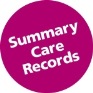 National InitiativeHaving a basic Summary Care Record - SCR, enables health care providers, to view your medication (last 12m) bad reactions to medicines allergies when you’re admitted to hospital, or when treating you in an emergency, around the country.         Additional Information SCRHaving this allows for more details of your significant medical history and specialist needs, to be included in your SCR. This is particularly important, if you have long term conditions, or have specialist needs or instructions for your care. It can also include next of kin details. The SCR is used by hospitals and ambulance services around the  country.https://digital.nhs.uk/services/summary-care-records-scr/scr-coronavirus-covid-19-supplementary-privacy-noticeDUE TO THE CURRENT COVID SITUATION PLEASE CLICK ON LINK BELOW FOR UP TO DATE INFORMATIONI want to have a Summary Care Record.              (No action needed unless opted out before)I want a Summary Care Record with medication, allergies, and               Additional Information (Emis sharing SCR)I do not want to have a Summary Care Record. (Emis sharing SCR)    National InitiativeNational NHS Data Data required for general medical research and NHS management, but not related to providing you with direct care.Research and planningConfidential patient information might also be used to plan and improve health and care services, research and develop cures for serious illnessesYour choiceYou can stop your confidential patient information being used for research and planning. If you’re happy with your confidential patient information being used for research and planning, you do not need to do anything. Any choice you make will not impact your individual care. See nhs website for more information:https://www.nhs.uk/your-nhs-data-matters/manage-your-choice/(This replaced the care data opt out code 9Nu0, in March 2018. (SNOMED - Dissent from secondary use of GP patient identifiable data) The current opt outs will be respected until 2020 by which time they should be replaced by the new ‘online’ or ‘phone in’ version for you the patient to update Tel: 0300 303 5678 or visit the website above)Research and planningConfidential patient information might also be used to plan and improve health and care services, research and develop cures for serious illnessesYour choiceYou can stop your confidential patient information being used for research and planning. If you’re happy with your confidential patient information being used for research and planning, you do not need to do anything. Any choice you make will not impact your individual care. See nhs website for more information:https://www.nhs.uk/your-nhs-data-matters/manage-your-choice/(This replaced the care data opt out code 9Nu0, in March 2018. (SNOMED - Dissent from secondary use of GP patient identifiable data) The current opt outs will be respected until 2020 by which time they should be replaced by the new ‘online’ or ‘phone in’ version for you the patient to update Tel: 0300 303 5678 or visit the website above)